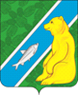 Об утверждении плана мероприятий по росту доходов, оптимизации расходов бюджета городского поселения Андра на 2023 год и на плановый период 2024 и 2025 годов	В соответствии со статьей 215.1 Бюджетного кодекса Российской Федерации, в целях реализации решения Совета депутатов городского поселения Андра от 21.12.2022 № 26                   «О бюджете муниципального образования городское поселение Андра на 2023 год и на плановый период 2024 и 2025 годов»:1. Утвердить план мероприятий по росту доходов, оптимизации расходов бюджета городского поселения Андра на 2023 год и на плановый период 2024 и 2025 годов согласно приложению.2. Признать утратившим силу постановление администрации городского поселения Андра от 04.03.2022 № 80 «Об утверждении Плана мероприятий по росту доходов, оптимизации расходов бюджета городского поселения Андра на 2022 год и плановый период 2023 и 2024 годов».3.  Постановление вступает в силу с момента его подписания.4.  Контроль за выполнением постановления оставляю за собой. Исполняющий обязанности главы городского поселения Андра		                  			     А.Т. АкмаловаПриложениек постановлению администрациигородского поселения Андра от «01» марта 2023 года № 24План мероприятий по росту доходов, оптимизации расходов бюджета городского поселения Андра на 2023 год и на плановый период 2024 и 2025 годовАДМИНИСТРАЦИЯГОРОДСКОГО ПОСЕЛЕНИЯ   АНДРАОктябрьского районаХанты- Мансийского автономного округа – ЮгрыПОСТАНОВЛЕНИЕАДМИНИСТРАЦИЯГОРОДСКОГО ПОСЕЛЕНИЯ   АНДРАОктябрьского районаХанты- Мансийского автономного округа – ЮгрыПОСТАНОВЛЕНИЕАДМИНИСТРАЦИЯГОРОДСКОГО ПОСЕЛЕНИЯ   АНДРАОктябрьского районаХанты- Мансийского автономного округа – ЮгрыПОСТАНОВЛЕНИЕАДМИНИСТРАЦИЯГОРОДСКОГО ПОСЕЛЕНИЯ   АНДРАОктябрьского районаХанты- Мансийского автономного округа – ЮгрыПОСТАНОВЛЕНИЕАДМИНИСТРАЦИЯГОРОДСКОГО ПОСЕЛЕНИЯ   АНДРАОктябрьского районаХанты- Мансийского автономного округа – ЮгрыПОСТАНОВЛЕНИЕАДМИНИСТРАЦИЯГОРОДСКОГО ПОСЕЛЕНИЯ   АНДРАОктябрьского районаХанты- Мансийского автономного округа – ЮгрыПОСТАНОВЛЕНИЕАДМИНИСТРАЦИЯГОРОДСКОГО ПОСЕЛЕНИЯ   АНДРАОктябрьского районаХанты- Мансийского автономного округа – ЮгрыПОСТАНОВЛЕНИЕАДМИНИСТРАЦИЯГОРОДСКОГО ПОСЕЛЕНИЯ   АНДРАОктябрьского районаХанты- Мансийского автономного округа – ЮгрыПОСТАНОВЛЕНИЕАДМИНИСТРАЦИЯГОРОДСКОГО ПОСЕЛЕНИЯ   АНДРАОктябрьского районаХанты- Мансийского автономного округа – ЮгрыПОСТАНОВЛЕНИЕАДМИНИСТРАЦИЯГОРОДСКОГО ПОСЕЛЕНИЯ   АНДРАОктябрьского районаХанты- Мансийского автономного округа – ЮгрыПОСТАНОВЛЕНИЕ«01»    марта 20023  г. №        24пгт. Андрапгт. Андрапгт. Андрапгт. Андрапгт. Андрапгт. Андрапгт. Андрапгт. Андрапгт. Андрапгт. Андра№ п/пНаименованиемероприятия Ответственные исполнителиСрок реализации мероприятияЦелевой показательЗначение целевого показателя (план)Значение целевого показателя (план)Значение целевого показателя (план)Бюджетный эффект от реализации мероприятия (план)Бюджетный эффект от реализации мероприятия (план)Бюджетный эффект от реализации мероприятия (план)№ п/пНаименованиемероприятия Ответственные исполнителиСрок реализации мероприятияЦелевой показатель2023 г.2024г.2025 г.2023 г.2024 г.2025 г.1234567891011Мероприятия по росту доходов бюджета муниципального образованияМероприятия по росту доходов бюджета муниципального образованияМероприятия по росту доходов бюджета муниципального образованияМероприятия по росту доходов бюджета муниципального образованияМероприятия по росту доходов бюджета муниципального образованияМероприятия по росту доходов бюджета муниципального образованияМероприятия по росту доходов бюджета муниципального образованияМероприятия по росту доходов бюджета муниципального образованияМероприятия по росту доходов бюджета муниципального образованияМероприятия по росту доходов бюджета муниципального образованияМероприятия по росту доходов бюджета муниципального образования1.1.Отслеживание условий исполнения муниципальных контрактов и взыскание пени за нарушение сроков исполнения муниципальных контрактов, а также штрафов за иные нарушения контрактовОтдел  имущественных, земельных отношений и благоустройства совместно с организационно-правовым  отделом В течение отчетного периодаОтношение количества контрактов, по которым проводятся проверки, к общему количеству контрактов, %1001001005,05,05,01.2.Выявление объектов недвижимого имущества, которые признаются объектами налогообложения, в отношении которых налоговая база определяется как кадастровая стоимостьОтдел  имущественных, земельных отношений и благоустройстваВ течение отчетного периодаКоличество выявленных объектов недвижимого имущества,  которые признаются объектами налогообложения, единиц222     0,05,05,01.3Вовлечение в налоговый оборот объектов недвижимости с незарегистрированным правом собственностиОтдел  имущественных, земельных отношений и благоустройстваВ течение отчетного периодаКоличество объектов недвижимости с незарегистрированными правами вовлеченные в налоговый оборот, единиц3     3     30,02,02,01.4Заключение новых договоров за наём (аренду) жилых помещений.Отдел имущественных, земельных отношений и благоустройстваВ течение отчетного периодаОтношение дополнительной суммы арендной платы за найм жилых помещений планируемой к получению в результате заключения новых договоров аренды, к годовой сумме арендной плате за найм жилых помещений, утвержденной первоначальным решением о бюджете, %не менее 6не менее 6не менее 610,010,010,0Итого по доходамИтого по доходамИтого по доходамИтого по доходамИтого по доходамИтого по доходамИтого по доходамИтого по доходам15,022,022,0Мероприятия по оптимизации расходов бюджета муниципального образованияМероприятия по оптимизации расходов бюджета муниципального образованияМероприятия по оптимизации расходов бюджета муниципального образованияМероприятия по оптимизации расходов бюджета муниципального образованияМероприятия по оптимизации расходов бюджета муниципального образованияМероприятия по оптимизации расходов бюджета муниципального образованияМероприятия по оптимизации расходов бюджета муниципального образованияМероприятия по оптимизации расходов бюджета муниципального образованияМероприятия по оптимизации расходов бюджета муниципального образованияМероприятия по оптимизации расходов бюджета муниципального образованияМероприятия по оптимизации расходов бюджета муниципального образования2.1.Экономия по торгам, сложившаяся в результате проведенных закупок           Отдел  имущественных, земельных отношений и благоустройстваВ течение отчетного периодаЭкономия, сложившаяся в результате торгов, тыс. рублейНе менее 400Не менее 400Не менее 400400,0400,0400,0Итого по расходамИтого по расходамИтого по расходамИтого по расходамИтого по расходамИтого по расходамИтого по расходамИтого по расходам400,0400,0400,0